  ANEXO 1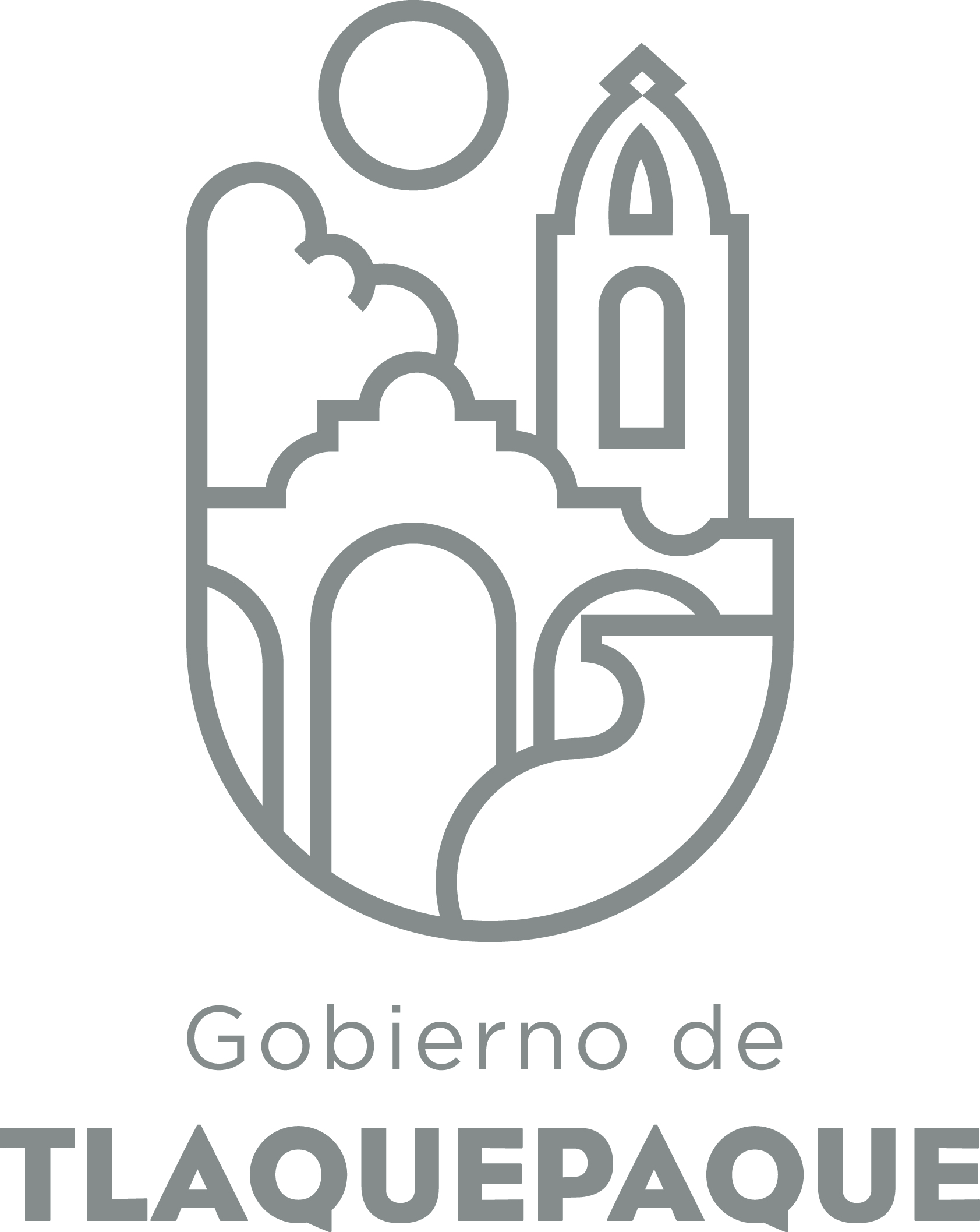 
1.- DATOS GENERALESANEXO 22.- OPERACIÓN DE LA PROPUESTARecursos empleados para la realización del Programa/Proyecto/Servicio/Campaña (PPSC) DIRECCIÓN GENERAL DE POLÍTICAS PÚBLICASCARATULA PARA LA ELABORACIÓN DE PROYECTOS.A)Nombre del programa/proyecto/servicio/campañaA)Nombre del programa/proyecto/servicio/campañaA)Nombre del programa/proyecto/servicio/campañaA)Nombre del programa/proyecto/servicio/campañaEficiencia del servicio de Padrón y Licencias permanente (1)Eficiencia del servicio de Padrón y Licencias permanente (1)Eficiencia del servicio de Padrón y Licencias permanente (1)Eficiencia del servicio de Padrón y Licencias permanente (1)Eficiencia del servicio de Padrón y Licencias permanente (1)Eficiencia del servicio de Padrón y Licencias permanente (1)EjeEjeB) Dirección o Área ResponsableB) Dirección o Área ResponsableB) Dirección o Área ResponsableB) Dirección o Área ResponsableDIRECCION DE PADRON Y LICENCIASDIRECCION DE PADRON Y LICENCIASDIRECCION DE PADRON Y LICENCIASDIRECCION DE PADRON Y LICENCIASDIRECCION DE PADRON Y LICENCIASDIRECCION DE PADRON Y LICENCIASEstrategiaEstrategiaC)  Problemática que atiende la propuestaC)  Problemática que atiende la propuestaC)  Problemática que atiende la propuestaC)  Problemática que atiende la propuestaQue el personal de padrón y licencia tenga una actitud positiva para la atención del contribuyenteQue el personal de padrón y licencia tenga una actitud positiva para la atención del contribuyenteQue el personal de padrón y licencia tenga una actitud positiva para la atención del contribuyenteQue el personal de padrón y licencia tenga una actitud positiva para la atención del contribuyenteQue el personal de padrón y licencia tenga una actitud positiva para la atención del contribuyenteQue el personal de padrón y licencia tenga una actitud positiva para la atención del contribuyenteLínea de AcciónLínea de AcciónC)  Problemática que atiende la propuestaC)  Problemática que atiende la propuestaC)  Problemática que atiende la propuestaC)  Problemática que atiende la propuestaQue el personal de padrón y licencia tenga una actitud positiva para la atención del contribuyenteQue el personal de padrón y licencia tenga una actitud positiva para la atención del contribuyenteQue el personal de padrón y licencia tenga una actitud positiva para la atención del contribuyenteQue el personal de padrón y licencia tenga una actitud positiva para la atención del contribuyenteQue el personal de padrón y licencia tenga una actitud positiva para la atención del contribuyenteQue el personal de padrón y licencia tenga una actitud positiva para la atención del contribuyenteNo. de PP EspecialNo. de PP EspecialD) Ubicación Geográfica / Cobertura  de ColoniasD) Ubicación Geográfica / Cobertura  de ColoniasD) Ubicación Geográfica / Cobertura  de ColoniasD) Ubicación Geográfica / Cobertura  de ColoniasNIÑOS HEROES 360NIÑOS HEROES 360NIÑOS HEROES 360NIÑOS HEROES 360NIÑOS HEROES 360NIÑOS HEROES 360Vinc al PNDVinc al PNDE) Nombre del Enlace o ResponsableE) Nombre del Enlace o ResponsableE) Nombre del Enlace o ResponsableE) Nombre del Enlace o ResponsableHUGO FDO. RODRIGUEZ MARTINEZ Y LIC. AURELIA YOLANDA BARBA ROJASHUGO FDO. RODRIGUEZ MARTINEZ Y LIC. AURELIA YOLANDA BARBA ROJASHUGO FDO. RODRIGUEZ MARTINEZ Y LIC. AURELIA YOLANDA BARBA ROJASHUGO FDO. RODRIGUEZ MARTINEZ Y LIC. AURELIA YOLANDA BARBA ROJASHUGO FDO. RODRIGUEZ MARTINEZ Y LIC. AURELIA YOLANDA BARBA ROJASHUGO FDO. RODRIGUEZ MARTINEZ Y LIC. AURELIA YOLANDA BARBA ROJASVinc al PEDVinc al PEDF) Objetivo específicoF) Objetivo específicoF) Objetivo específicoF) Objetivo específicoQue el personal atienda con amabilidad, eficiencia y prontitud al contribuyenteQue el personal atienda con amabilidad, eficiencia y prontitud al contribuyenteQue el personal atienda con amabilidad, eficiencia y prontitud al contribuyenteQue el personal atienda con amabilidad, eficiencia y prontitud al contribuyenteQue el personal atienda con amabilidad, eficiencia y prontitud al contribuyenteQue el personal atienda con amabilidad, eficiencia y prontitud al contribuyenteVinc al PMetDVinc al PMetDG) Perfil de la población atendida o beneficiariosG) Perfil de la población atendida o beneficiariosG) Perfil de la población atendida o beneficiariosG) Perfil de la población atendida o beneficiariosTODA PERSONA QUE REALICE ACTIVIDAD COMERCIAL EN EL MUNICIPIOTODA PERSONA QUE REALICE ACTIVIDAD COMERCIAL EN EL MUNICIPIOTODA PERSONA QUE REALICE ACTIVIDAD COMERCIAL EN EL MUNICIPIOTODA PERSONA QUE REALICE ACTIVIDAD COMERCIAL EN EL MUNICIPIOTODA PERSONA QUE REALICE ACTIVIDAD COMERCIAL EN EL MUNICIPIOTODA PERSONA QUE REALICE ACTIVIDAD COMERCIAL EN EL MUNICIPIOTODA PERSONA QUE REALICE ACTIVIDAD COMERCIAL EN EL MUNICIPIOTODA PERSONA QUE REALICE ACTIVIDAD COMERCIAL EN EL MUNICIPIOTODA PERSONA QUE REALICE ACTIVIDAD COMERCIAL EN EL MUNICIPIOTODA PERSONA QUE REALICE ACTIVIDAD COMERCIAL EN EL MUNICIPIOH) Tipo de propuestaH) Tipo de propuestaH) Tipo de propuestaH) Tipo de propuestaH) Tipo de propuestaJ) No de BeneficiariosJ) No de BeneficiariosK) Fecha de InicioK) Fecha de InicioK) Fecha de InicioFecha de CierreFecha de CierreFecha de CierreFecha de CierreProgramaCampañaServicioProyectoProyectoHombresMujeres *FedEdoMpioxxxxI) Monto total estimadoI) Monto total estimadoI) Monto total estimadoFuente de financiamientoFuente de financiamientoA) Principal producto esperado (base para el establecimiento de metas) Otorgar un servicio eficiente, rápido y atento al contribuyente Otorgar un servicio eficiente, rápido y atento al contribuyente Otorgar un servicio eficiente, rápido y atento al contribuyente Otorgar un servicio eficiente, rápido y atento al contribuyente Otorgar un servicio eficiente, rápido y atento al contribuyente B)Actividades a realizar para la obtención del producto esperadoMantener contacto permanente con el personal, un ambiente laboral adecuado y capacitaciónMantener contacto permanente con el personal, un ambiente laboral adecuado y capacitaciónMantener contacto permanente con el personal, un ambiente laboral adecuado y capacitaciónMantener contacto permanente con el personal, un ambiente laboral adecuado y capacitaciónMantener contacto permanente con el personal, un ambiente laboral adecuado y capacitaciónIndicador de Resultados vinculado al PMD según Línea de Acción Indicador vinculado a los Objetivos de Desarrollo Sostenible AlcanceCorto PlazoMediano PlazoMediano PlazoMediano PlazoLargo PlazoAlcanceC) Valor Inicial de la MetaValor final de la MetaValor final de la MetaNombre del indicadorFormula del indicadorFormula del indicadorNúmero quejas, llamadas y reportes realizados por deficiencias en el servicio durante el 2017 (*) Recuperar el valor registrado del año anteriorValor 2018 (*) Por definirValor 2018 (*) Por definirReducción de quejas, llamadas y reportes realizados por deficiencias en el servicio de barridoN/AN/AClave de presupuesto determinada en Finanzas para la etiquetación de recursosClave de presupuesto determinada en Finanzas para la etiquetación de recursosClave de presupuesto determinada en Finanzas para la etiquetación de recursosCronograma Anual de ActividadesCronograma Anual de ActividadesCronograma Anual de ActividadesCronograma Anual de ActividadesCronograma Anual de ActividadesCronograma Anual de ActividadesCronograma Anual de ActividadesCronograma Anual de ActividadesCronograma Anual de ActividadesCronograma Anual de ActividadesCronograma Anual de ActividadesCronograma Anual de ActividadesCronograma Anual de ActividadesD) Actividades a realizar para la obtención del producto esperado 201820182018201820182018201820182018201820182018D) Actividades a realizar para la obtención del producto esperado ENEFEBMZOABRMAYJUNJULAGOSEPOCTNOVDICEficiencia del servicio de Padrón y Licencias**  *******E) Recursos HumanosNúmero F) Recursos MaterialesNúmero/LitrosTipo de financiamiento del recursoTipo de financiamiento del recursoG) Recursos Financieros MontoE) Recursos HumanosNúmero F) Recursos MaterialesNúmero/LitrosProveeduría Fondo RevolventeG) Recursos Financieros MontoPersonal que participa en éste PPSCVehículos empleados para éste PPSCMonto total del Recurso obtenido mediante el fondo REVOLVENTE que se destina a éste PPSCPersonal que participa en éste PPSCCombustible mensual que consumen los vehículos empleados para éste PPSCMonto total del Recurso obtenido mediante el fondo REVOLVENTE que se destina a éste PPSCPersonal que participa en éste PPSCComputadoras empleadas para éste PPSCMonto total del Recurso obtenido mediante el fondo REVOLVENTE que se destina a éste PPSC